        В соответствии с распоряжением Администрации Истоминского сельского поселения от 01.08.2018 № 166 «Об утверждении Порядка разработки, реализации и оценки эффективности муниципальных  программ Истоминского сельского поселения Аксайского района».         1. Утвердить отчет об исполнении плана реализации муниципальной программы «Доступная среда»  изменения   согласно приложению №1 к настоящему распоряжению.        2. Разместить настоящее распоряжение на официальном  сайте  Истоминского сельского поселения и в периодическом печатном издании Истоминского сельского поселения « Вестник»       3. Контроль за выполнением настоящего распоряжения возложить на заместителя Администрации Истоминского сельского поселения Кудовба Д.А.Глава АдминистрацииИстоминского сельского поселения                                                      О.А. КалининаРаспоряжения вносит                                                                                                                 старший  инспектор Администрации                                                                                                                                                  Пояснительная информация к вопросу «Об утверждении отчёта об исполнении плана реализации  муниципальной программы Истоминского сельского поселения «Доступная среда» за 2020 год»Муниципальная программа Истоминского сельского поселения Аксайского района «Доступная среда» (далее - муниципальная программа) утверждена постановлением Администрации Истоминского сельского поселения от 12.11.2018г. №246. На Реализацию муниципальной программы за 2020 год предусмотрено средств местного бюджета 0,0.тыс. рублей, фактически израсходовано местного бюджета 0.0 тыс. рублей.Муниципальная программа включает в себя подпрограмму «Адаптация объектов Истоминского сельского поселения для беспрепятственного доступа и получения услуг инвалидами и другими маломобильными группами населения»В соответствии с постановлением Администрации Истоминского сельского поселения  01.08.2018 № 166 «Об утверждении Порядка разработки, реализации и оценки эффективности муниципальных программ Истоминского сельского поселения», постановлением Администрации Истоминского сельского поселения от 29.12.2018г. № 299 утвержден план реализации муниципальной программы Истоминского сельского поселения «Доступная среда» за 2020год.Приложение к распоряжению Администрации Истоминского сельского поселения                                                                                                                                                                                                                                от 19.03.2021г.  № 57                                                                                                                     ОТЧЕТоб исполнении плана реализации муниципальной программы «Доступная среда»  за 2020 г.Глава АдминистрацииИстоминского сельского поселения                                                                                                                                                             О.А. Калинина      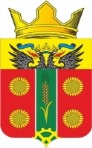 РОСТОВСКАЯ ОБЛАСТЬ АКСАЙСКИЙ РАЙОНАДМИНИСТРАЦИЯ ИСТОМИНСКОГО СЕЛЬСКОГО ПОСЕЛЕНИЯРАСПОРЯЖЕНИЕх. ОстровскогоРОСТОВСКАЯ ОБЛАСТЬ АКСАЙСКИЙ РАЙОНАДМИНИСТРАЦИЯ ИСТОМИНСКОГО СЕЛЬСКОГО ПОСЕЛЕНИЯРАСПОРЯЖЕНИЕх. ОстровскогоРОСТОВСКАЯ ОБЛАСТЬ АКСАЙСКИЙ РАЙОНАДМИНИСТРАЦИЯ ИСТОМИНСКОГО СЕЛЬСКОГО ПОСЕЛЕНИЯРАСПОРЯЖЕНИЕх. ОстровскогоРОСТОВСКАЯ ОБЛАСТЬ АКСАЙСКИЙ РАЙОНАДМИНИСТРАЦИЯ ИСТОМИНСКОГО СЕЛЬСКОГО ПОСЕЛЕНИЯРАСПОРЯЖЕНИЕх. ОстровскогоРОСТОВСКАЯ ОБЛАСТЬ АКСАЙСКИЙ РАЙОНАДМИНИСТРАЦИЯ ИСТОМИНСКОГО СЕЛЬСКОГО ПОСЕЛЕНИЯРАСПОРЯЖЕНИЕх. ОстровскогоРОСТОВСКАЯ ОБЛАСТЬ АКСАЙСКИЙ РАЙОНАДМИНИСТРАЦИЯ ИСТОМИНСКОГО СЕЛЬСКОГО ПОСЕЛЕНИЯРАСПОРЯЖЕНИЕх. ОстровскогоРОСТОВСКАЯ ОБЛАСТЬ АКСАЙСКИЙ РАЙОНАДМИНИСТРАЦИЯ ИСТОМИНСКОГО СЕЛЬСКОГО ПОСЕЛЕНИЯРАСПОРЯЖЕНИЕх. ОстровскогоРОСТОВСКАЯ ОБЛАСТЬ АКСАЙСКИЙ РАЙОНАДМИНИСТРАЦИЯ ИСТОМИНСКОГО СЕЛЬСКОГО ПОСЕЛЕНИЯРАСПОРЯЖЕНИЕх. ОстровскогоРОСТОВСКАЯ ОБЛАСТЬ АКСАЙСКИЙ РАЙОНАДМИНИСТРАЦИЯ ИСТОМИНСКОГО СЕЛЬСКОГО ПОСЕЛЕНИЯРАСПОРЯЖЕНИЕх. ОстровскогоРОСТОВСКАЯ ОБЛАСТЬ АКСАЙСКИЙ РАЙОНАДМИНИСТРАЦИЯ ИСТОМИНСКОГО СЕЛЬСКОГО ПОСЕЛЕНИЯРАСПОРЯЖЕНИЕх. ОстровскогоРОСТОВСКАЯ ОБЛАСТЬ АКСАЙСКИЙ РАЙОНАДМИНИСТРАЦИЯ ИСТОМИНСКОГО СЕЛЬСКОГО ПОСЕЛЕНИЯРАСПОРЯЖЕНИЕх. Островского19.03.2021г.     № 57  «Об утверждении отчета об исполнении плана реализации муниципальной программы Истоминского сельского поселения «Доступная среда» за 2020год.  «Об утверждении отчета об исполнении плана реализации муниципальной программы Истоминского сельского поселения «Доступная среда» за 2020год.  «Об утверждении отчета об исполнении плана реализации муниципальной программы Истоминского сельского поселения «Доступная среда» за 2020год.  «Об утверждении отчета об исполнении плана реализации муниципальной программы Истоминского сельского поселения «Доступная среда» за 2020год.  «Об утверждении отчета об исполнении плана реализации муниципальной программы Истоминского сельского поселения «Доступная среда» за 2020год.  «Об утверждении отчета об исполнении плана реализации муниципальной программы Истоминского сельского поселения «Доступная среда» за 2020год.  «Об утверждении отчета об исполнении плана реализации муниципальной программы Истоминского сельского поселения «Доступная среда» за 2020год.  «Об утверждении отчета об исполнении плана реализации муниципальной программы Истоминского сельского поселения «Доступная среда» за 2020год.  «Об утверждении отчета об исполнении плана реализации муниципальной программы Истоминского сельского поселения «Доступная среда» за 2020год.  «Об утверждении отчета об исполнении плана реализации муниципальной программы Истоминского сельского поселения «Доступная среда» за 2020год.  «Об утверждении отчета об исполнении плана реализации муниципальной программы Истоминского сельского поселения «Доступная среда» за 2020год.№ п/пНомер и наименованиеОтветственный 
 исполнитель, соисполнитель, участник
(должность/ ФИО) <1>Результат реализации (краткое описание)Факти-ческая дата начала
реализацииФактическая дата окончания
реализации, 
наступления 
контрольного 
событияРасходы бюджета поселения на реализацию муниципальной программы, тыс. рублейРасходы бюджета поселения на реализацию муниципальной программы, тыс. рублейРасходы бюджета поселения на реализацию муниципальной программы, тыс. рублейОбъемы неосвоенных средств и причины их неосвоения<2>№ п/пНомер и наименованиеОтветственный 
 исполнитель, соисполнитель, участник
(должность/ ФИО) <1>Результат реализации (краткое описание)Факти-ческая дата начала
реализацииФактическая дата окончания
реализации, 
наступления 
контрольного 
событияпредусмотреномуниципальной программойпредусмотрено сводной бюджетной росписьюфакт на отчетную дату Объемы неосвоенных средств и причины их неосвоения<2>12                                              3                                     4                                5                   62                                              3                                     4                                5                   62                                              3                                     4                                5                   62                                              3                                     4                                5                   62                                              3                                     4                                5                   62                                              3                                     4                                5                   67891010Подпрограмма «Адаптация объектов Истоминского сельского поселения для беспрепятственного доступа и получения услуг инвалидами и другими маломобильными группами населения»Подпрограмма «Адаптация объектов Истоминского сельского поселения для беспрепятственного доступа и получения услуг инвалидами и другими маломобильными группами населения»Подпрограмма «Адаптация объектов Истоминского сельского поселения для беспрепятственного доступа и получения услуг инвалидами и другими маломобильными группами населения»Подпрограмма «Адаптация объектов Истоминского сельского поселения для беспрепятственного доступа и получения услуг инвалидами и другими маломобильными группами населения»Подпрограмма «Адаптация объектов Истоминского сельского поселения для беспрепятственного доступа и получения услуг инвалидами и другими маломобильными группами населения»Подпрограмма «Адаптация объектов Истоминского сельского поселения для беспрепятственного доступа и получения услуг инвалидами и другими маломобильными группами населения»0,00,00,01.11.1Основное мероприятие:Мероприятие по формированию паспортов доступности АдминистрацияКоличество зданий, на которые  сформированы паспорта доступности01.01.202031.12.20200,00,00,00,01.1.11.1.1Основное мероприятие:Мероприятие по приспособлению входных групп, лестниц. пандусных съездов, путей движения внутри зданий,   зон оказания услуг, санитарно-гигиенических помещений, прилегающих территорийстарший инспекторПавлова С.СКоличество зданий приспособленные согласно паспортов доступности01.01.202031.12.20200,00,00,00,0